關懷弱勢家庭 贈送愛心物資士林分署邀您逗陣參與法拍課程 撿便宜做好事    「公義與關懷」一直是法務部行政執行署士林分署(下稱士林分署)辦理行政執行程序的座右銘，我們強力執行以實現國家債權的同時，時刻不忘對於弱勢者伸出溫暖援手。義務人劉○○為外籍配偶，並獨力撫養二名幼童，因工作及接送小孩之緣故，時常需臨時停放機車，當遍尋不到車位時，就可能因違規停車受罰。劉○○因在臺無親友可提供協助，在累積數萬元的罰鍰後，收到士林分署的傳繳通知時，不知所措地到本分署向承辦書記官淚訴一切。書記官除了安撫義務人劉○○，提供寬緩執行方案外，並請士林分署愛心社提供協助，愛心社全體成員隨即決議提供愛心物資及現金新臺幣3,000元，希望能幫助劉○○。劉○○到場時，士林分署大家長莊分署長俊仁與拍寶一同致贈愛心物資及現金，並勉勵劉○○加油，士林分署願意提供各種協助，讓義務人能順利渡過難關，繳清罰鍰。    另外，明天(8月13日)就是士林分署「法拍實戰教學」課程上課的日子囉，別忘了還有10個現場名額可以當天排隊報名(自上午8點30分開放排隊)喔，一樓拍賣室也會同步轉播上課內容，來不及報名的民眾也可以一起來觀看，這是一個讓您了解什麼是法拍的最好時機，千萬不要錯過喔！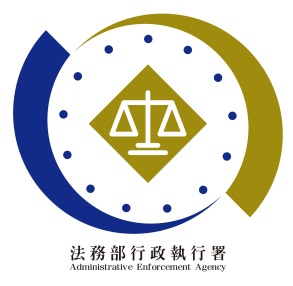 法務部行政執行署士林分署新聞稿發稿日期：108年8月12日發稿單位：執行科聯 絡 人：主任行政執行官林靜怡聯絡電話：02-26326939*700            編號：108-34